Szczecin,  10.08.2022 r.  ZAPYTANIE OFERTOWE  W ramach postępowania o udzielenie zamówienia o wartości nieprzekraczającej 70.000,00 PLNna wykonanie:Projektów modyfikacji, rozbiórki oraz wykonanie operatów wodnoprawnych wraz z uzyskaniem pozwoleń wodnoprawnych na udrożnienie trzech ruin piętrzeń wodnych wraz z działaniami renaturyzacyjnymi na trzech dopływach rzeki Ina – Sławęcinka/Wisełka/Biała Struga – w ramach projektu Open Rivers Programme, którego koordynatorem jest stowarzyszenie Rewilding Oder Delta.  l. ZAMAWIAJĄCY  Rewilding Oder Delta e.V.  Zum Wiesenweg 8  17391 Stolpe an der Peene, Niemcy   KONTEKST PRZEDMIOTU ZAMÓWIENIA  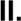 Stowarzyszenie „Rewilding Oder Delta” realizuje projekt „Open Rivers Programme” (w tłumaczeniu „Program otwarte rzeki”), współfinansowany ze środków Open Rivers Programme w terminie od 01.06.2022 do 30.09.2023 r.Projekt „Open Rivers Programme” jest skierowany na przywrócenie naturalnej morfologii koryta rzecznego poprzez modyfikacje piętrzeń wodnych oraz ich renaturyzację w celu udrożnienia przepływu dla migracji organizmów wodnych. Zadanie zostanie wykonane w dorzeczu rz. Iny na dopływach Sławęcinka, Wisełka oraz Biała Struga. Występują tam ruiny jazów, skutecznie blokujące drożność rzek dla migrujących organizmów wodnych.   Przedsięwzięcie ma na celu udrożnienie istniejących piętrzeń tak, by nie stanowiły bariery migracyjnej dla organizmów wodnych. W efekcie realizacji zamierzonych działań na przedmiotowych ciekach zostanie przywrócona możliwość swobodnej migracji min. dla ryb wędrownych wstępujących tam w okresie tarła np. troć wędrowna (Salmo trutta m. trutta), pstrąg potokowy (Salmo trutta m. fario), głowacz białopłetwy (Cottus gobio) a także minóg rzeczny (Lampetra fluviatilis) i minóg strumieniowy (Lampetra planeri).  Dzięki udrożnieniu wskazanych rzek poprzez modyfikację piętrzeń zostanie przywrócony dostęp do cennych obszarów tarliskowych ww. gatunków, a także powierzchni odrostowych, co w przyszłości znacząco wpłynie na poprawę ich populacji. Tego typu działanie jest istotne w utrzymaniu bioróżnorodności i dążeniu do dobrego stanu wód powierzchniowych. Poprzez odzyskanie drożności cieków wiele gatunków flory i fauny zwiększa zakres swojego występowania, co widać w takich wskaźnikach jak Makrofitowy Indeks Rzeczny (MIR) czy Wskaźnik naturalności siedlisk (HQA).   Odtworzenie szlaku swobodnej migracji na dopływach objętych działaniem należy traktować jako działanie renaturyzacyjne, tj. przywracające funkcje ekologiczne i wartości przyrodnicze w znaczeniu odtwarzania naturalnych siedlisk roślin i zwierząt, a dodatkowo zwiększające zakres usług ekosystemowych, w tym proces samooczyszczania systemów rzecznych. Oznacza to zniwelowanie barier antropogenicznych w korycie rzecznym, a w następstwie odtworzenie warunków zbliżonych do naturalnych. Jednym z kluczowych aspektów jest także zapewnienie łączności morfologicznej.  Prace budowlane, uznane za niezbędne dla realizacji projektów, powinny mieć charakter nieinwazyjny wobec naturalnej przestrzeni doliny rzecznej. Konieczne przekształcenia koryta rzecznego powinny zmierzać do odtwarzania jego naturalnego przebiegu, otoczenia, substratu i procesów korytowych.  Przeprowadzone w wyniku realizacji projektów zabiegi przyczynią się przede wszystkim do otwarcia i uwolnienia łącznie 16 km rzek. Należy także podkreślić, że zaplanowane działania nie będą miały negatywnego wpływu na stany/prędkość wód ponad modyfikowanymi ruinami. Zaplanowane działania, oprócz rozbiórki i przywrócenia naturalnego otwartego przepływu, mają na celu poprawę i zwiększenie drożności korytarza wodnego. III. OPIS PRZEDMIOTU ZAMÓWIENIA I WARUNKI REALIZACJI ZAMÓWIENIA  1 . Przedmiotem zamówienia jest wykonanie dokumentacji projektowej rozbiórki oraz renaturyzacji dla każdego z trzech piętrzeń, a także uzyskanie niezbędnych decyzji administracyjnych oraz nadzór autorski realizacji zaprojektowanych działań.  Charakterystyka poszczególnych obiektów:    *dane w tabeli przyjęte przy niegeodezyjnych pomiarach  W ramach przedmiotowego zamówienia wykonawca zobowiązany będzie do:  uzyskania wszelkich niezbędnych pozwoleń na działania w korycie rzeki oraz na terenie działek sąsiadujących;  opracowania koncepcji wykonania działań;  wykonania odpowiednich pomiarów geodezyjnych w celu zaprojektowania działań renaturyzacyjnych, które po modyfikacji ruin piętrzenia pozwolą na utrzymanie odpowiednich poziomów wody; zobrazowania przekrojów  oraz  profili  podłużnych  koryta  na  mapie sytuacyjno-wysokościowej;  zobrazowania na mapach zasadniczych lokalizacji poszczególnych działań  wykonania dokumentacji projektowej w tym: projektu wykonawczego, specyfikacji technicznej wykonania i odbioru robót, przedmiaru robót, kosztorysu inwestorskiego;  wykonania wszystkich operatów wodnoprawnych dotyczących trzech miejsc działania;  uzyskania w imieniu zamawiającego wszelkich uzgodnień oraz decyzji administracyjnych wymaganych prawem dla realizacji zadnia, w tym m.in. uzyskania prawa do dysponowania gruntem na czas robót, pozwolenia wodnoprawnego lub zgłoszenia oraz pozwolenia na budowę;  zapewnienia nadzoru autorskiego projektantów nad wykonaniem projektu.   Przedmiot zamówienia, jaki przyjmuje wykonawca do wykonania, obejmuje również:  przeniesienie na zamawiającego praw autorskich do dysponowaniem projektem z chwilą jego odbioru na podstawie protokołu zdawczoodbiorczego;  wnoszenie opłat urzędowych;  udzielania odpowiedzi na pytania dotyczące stworzonego projektu w trakcie realizacji zadania;  udział w odbiorze wykonanych działań modyfikacyjnych.  Zobowiązania oferenta (dalej oferenta lub wykonawcy) i zamawiającego w przyszłej umowie określać będzie oferta wykonawcy z uwzględnieniem warunków wykonywania zamówienia określonych w umowie. Zamawiający będzie żądał wykonania zamówienia na warunkach określonych w umowie, przy czym:  na etapie sporządzania umowy dopuszczone będą uzupełnienia i korekty w przypadkach:  mających na celu poprawienie ewentualnych omyłek językowych, np. błędne oznaczenia umowy, błędne odwołania się do poszczególnych jednostek redakcyjnych umowy, itp.;  kiedy wykonawca okaże się innym podmiotem niż podmiot prowadzący działalność gospodarczą lub podmiot nie będący podatnikiem podatku VAT (korekty we wskazanym przypadku zostaną dokonane w celu dostosowania zapisów umowy do obowiązujących w tym zakresie przepisów prawa oraz ewentualnie przepisów wewnętrznych u zamawiającego dotyczących wypłacania wynagrodzenia osobom fizycznym nie prowadzącym działalności gospodarczej lub niebędących podatnikami  VAT, należnego im z tytułu umów cywilnych zawieranych z zamawiającym);  jeżeli stroną umowy będą wykonawcy oferty wspólnej umowa zostanie uzupełniona o wskazanie nie więcej niż jednego z wykonawców (tzw. lidera), wobec którego zamawiający składać będzie oświadczenia ze skutkiem wobec wszystkich pozostałych wykonawców oferty wspólnej;  w przypadku, o którym mowa w pkt 2) powyżej do umowy, za zgodą wykonawcy, wprowadzone zostanie postanowienie przewidujące, że całość wynagrodzenia z tytułu wykonania umowy zamawiający będzie uprawniony przekazać wyłącznie na rachunek lidera, o którym mowa w pkt 2) powyżej, a rozdysponowanie wynagrodzenia między wykonawców, którzy złożyli ofertę wspólną będzie sprawą wewnętrzną wykonawców i nie będzie obciążać zamawiającego.  Żadnemu z zainteresowanych udziałem w niniejszym postępowaniem Wykonawcy nie przysługuje roszczenie o zawarcie Umowy.  Opis przedmiotu zamówienia według kodów Wspólnego Słownika Zamówień:71355000 - 1 	Usługi pomiarowe71354000 - 4 	Usługi sporządzania map71222200 - 2 	Usługi kartograficzne w zakresie obszarów wiejskich71220000 - 6	Usługi projektowania architektonicznego71320000 - 7	Usługi inżynieryjne w zakresie projektowania71248000 - 8	Nadzór nad projektem i dokumentacjąIV. TERMIN WYKONANIA ZAMÓWIENIA, DOSTAWA I PŁATNOŚĆ  1 . Wymagany termin realizacji zamówienia:  Etap I: wykonanie kompletnego projektu w zakresie modyfikacji ruin piętrzenia wodnego na trzech w/w miejscach — do 30 dni od dnia podpisania umowy oraz uzyskanie niezbędnych decyzji dotyczących realizacji pryzm we wszystkich lokalizacjach —  30 styczeń 2023  Etap II: sprawowanie nadzoru autorskiego nad wykonaniem projektu   2. O udzielenie niniejszego zamówienia ubiegać się mogą wykonawcy, którzy posiadają zdolność techniczną i zawodową do wykonania niniejszego zamówienia. 3. Wykonawca dostarczy projekt w formie drukowanej na adres:  Piotr Piotrowski, Marcin Budniak ul. Duńska 92/12 71-795 Szczecin oraz w formie elektronicznej na adres: openriversprogramme.rod@gmail.comPłatność nastąpi przelewem w złotówkach na konto bankowe wykonawcy w ciągu 14 dni od daty wystawienia prawidłowej faktury/rachunku, poprzedzonej podpisanym przez obie strony protokołem zdawczo-odbiorczym.  UWAGA! Wykonawca zadba o to, by wystawione faktura/rachunek posiadały bezpośrednie odniesienie do projektu, z którego zamówienie jest współfinansowane poprzez wprowadzenie do treści faktury/rachunku co najmniej określenia: „wykonano w ramach projektu Open Rivers programne”.    Cenę za zamówienie należy skalkulować jako cenę ryczałtową za cały zakres przedmiotu zamówienia (bez względu na ilość godzin poświęconych na jego wykonanie). Cena za zamówienie zawierać ma w sobie całkowity wydatek ponoszony przez zamawiającego z tytułu wykonania wszystkich świadczeń wymaganych do wykonania w ramach zamówienia określonego zapytaniem ofertowym, w szczególności wynagrodzenie wykonawcy z tytułu wykonania zamówienia, w tym wynagrodzenie z tytułu przeniesienia na zamawiającego majątkowych praw autorskich do wykonanej i przekazanej zamawiającemu dokumentacji projektowej, a także koszt nadzoru autorskiego podczas wykonywania projektu oraz ewentualne koszty podróży, zakwaterowania i wyżywienia osób wykonawcy, poniesione w związku z wykonywaniem zamówienia.  Cena za zamówienie uwzględnić ma wszelkie należności podatkowe wykonawcy, w tym podatek od towarów i usług (podatek VAT), jeżeli na podstawie przepisów prawa czynności wchodzące w zakres zamówienia podlegają lub podlegać będą w odniesieniu do wykonawcy obciążeniu tymi podatkami.  Za zawarte w cenie za zamówienie traktowane będą również ewentualne podatki i składki w ramach obowiązkowych ubezpieczeń, w tym ubezpieczeń społecznych i zdrowotnych, jakie, zgodnie z obowiązującymi przepisami, obciążają lub będą obciążać wykonawcę (jako płatnika) względem osób innych niż wykonawca, uczestniczących w wykonaniu zamówienia po stronie wykonawcy.  V. OPIS SPOSOBU PRZYGOTOWANIA OFERTY, KRYTERIA OCENY OFERTOdpowiedzi na niniejsze zapytanie udzielić należy poprzez złożenie zamawiającemu oferty.  Każdy podmiot prawa (osoba fizyczna, osoba prawna, jednostka organizacyjna nieposiadająca osobowości prawnej) jest uprawniony do złożenia oferty (niniejsze zapytanie, a tym samym następujące w jego wykonaniu zaproszenie do złożenia oferty ma charakter otwarty). Ofertę mogą złożyć również dwa lub więcej podmiotów prawa działających wspólnie (oferta wspólna), przy czym ten sam podmiot prawa może złożyć (w tym również jako działający wspólnie) nie więcej niż jedną ofertę. Poprzez złożenie oferty składający ją podmiot akceptuje warunki niniejszego zapytania.  Zamawiający nie dopuszcza składania ofert częściowych i/lub wariantowych.  Oferta musi być sporządzona w języku polskim, z zachowaniem formy pisemnej pod rygorem nieważności. Każdy dokument składający się na ofertę powinien być czytelny.  Złożona oferta winna odpowiadać warunkom minimum niniejszego zapytania.  Oferta powinna zawierać co najmniej:  pełną nazwę, adres lub siedzibę Dostawcy, numer telefonu oraz numer NIP i REGON (jeśli dotyczy);  cenę za realizację zamówienia przedstawioną jako cenę brutto, zawierającą podatek VAT, który wykonawca jest zobowiązany obliczyć zgodnie z obowiązującymi przepisami oraz zawierać wszelkie koszty związane z realizacją zamówienia;  termin realizacji oferty;  datę sporządzenia oferty; podpis Wykonawcy.  Oferta powinna zostać przygotowana na formularzu ofertowym, który stanowi Załącznik nr 1 do niniejszego Zapytania, do dnia 17 sierpnia 2022 r. do godziny 15.00.  Ofertę należy złożyć w j. polskim.  Ofertę podpisaną przez osobę/osoby uprawnione do reprezentowania podmiotu/podmiotów składających ofertę należy sporządzić w formie elektronicznej i podpisaną przesłać na adres: openriversprogramme.rod@gmail.comW toku badania i oceny ofert zamawiający może żądać od oferentów wyjaśnień dotyczących treści złożonych ofert.Kryteria oceny ofert:W niniejszym postępowaniu przy wyborze najkorzystniejszej oferty, Zamawiający będzie kierował się niżej podanymi kryteriami i ich wagą:(C) cena – waga 60 %(D) Doświadczenie eksperta – waga 40%Przez kryterium cena (C) Zamawiający rozumie całkowity koszt realizacji zamówienia. Do oceny Zamawiający przyjmuje cenę brutto wpisaną przez Wykonawcę w formularzu oferty. Liczba punktów w ramach kryterium ceny zostanie wyliczona zgodnie ze wzorem:C = ( Cmin / Cb ) x 100 x 60 %gdzie:C – ilość punktów przyznana za cenę C min – najniższa cena w złożonych ofertach C b – cena badanej oferty100 – wskaźnik stały60 % - procentowe znaczenie kryterium cenaOferta w kryterium cena  może otrzymać maksymalnie 60 punktów.Doświadczenie eksperta (D) do oceny będzie rozpatrywane na podstawie doświadczenia osób wyznaczonych do realizacji zamówienia Wykonawcy podanego w formularzu ofertowym.Zamawiający przewiduje następujący sposób punktacji doświadczenia (D) Eksperta wyznaczonego do realizacji zamówienia:z założeniem, że 1 pkt odpowiada 1%.Zamawiający informuje, że warunkiem koniecznym jest posiadanie przez Eksperta doświadczenia w wykonaniu 1 dokumentacji.Oferta w kryterium doświadczenie eksperta może otrzymać maksymalnie 40 punktów z założeniem, że 1 pkt odpowiada 1%.Oferta najkorzystniejsza (ON) = (C)+(D) 
Za ofertę najkorzystniejszą zostanie uznana oferta, która spełnia wszystkie wymagania Zamawiającego oraz uzyska największą liczbę punktów spośród ofert niepodlegających odrzuceniu.VI. INFORMACJE W ZAKRESIE RODO  Postępowanie niniejsze łączy się z przetwarzaniem danych osobowych w rozumieniu przepisów rozporządzenia Parlamentu Europejskiego i Rady (UE) 2016/679 z dnia 27 kwietnia 2016 r. w sprawie ochrony osób fizycznych w związku z przetwarzaniem danych osobowych i w sprawie swobodnego przepływu takich danych oraz uchylenia dyrektywy 95/46/WE (ogólne rozporządzenie o ochronie danych) (Dz. Urz. UE L 119 z 04.05.2016, str. 1) — zwane dalej w skrócie „RODO”.  Dane osobowe, o których mowa w ust. 1 powyżej (zwane dalej „danymi osobowymi”) mogą dotyczyć tak samego wykonawcy będącego osobą fizyczną (w tym również wykonawcy, który prowadzi jednoosobową działalność gospodarczą), jak i innych niż wykonawca osób fizycznych — jeżeli ich dane znajdą się w składanych zamawiającemu w ramach niniejszego postępowania (lub w związku z tym postępowaniem) dokumentach, w szczególności w ofercie (np. dane osób składających ofertę, dane osób do kontaktowania z Zamawiającym).  Informacje o Zamawiającym jako administratorze przetwarzającym dane osobowe znajdujące się w ofercie czy innych ewentualnych składanych dokumentach w związku z niniejszym postępowaniem, jak też podstawy prawne i zakres tego przetwarzania na podstawie art. 13 (i ewentualnie art. 14) RODO podaje Załącznik nr 2 do niniejszego Zapytania ofertowego (Klauzula informacyjna RODO).  VII. DODATKOWE INFORMACJE  Do kontaktu z Oferentami upoważniony jest p. Marcin Budniak oraz Piotr Piotrowski, e-mail: openriversprogramme.rod@gmail.comVIII. INFORMACJE O TERMINIE I MIEJSCU PODPISANIA UMOWY Informacja o terminie i miejscu podpisania umowy zostanie przekazana telefonicznie albo drogą elektroniczną wykonawcy, którego ofertę wybrano. Zamawiający zastrzega sobie prawo do zamknięcia procedury bez dokonania wyboru wykonawcy.  IX. ZAŁĄCZNIKI:  Załącznik nr 1 - Formularz ofertowy;  Załącznik nr 2  Zdjęcia i opis budowli hydrotechnicznych  Próg piętrzący 1  Próg piętrzący 2  Próg piętrzący 3  Nazwa rzeki  Rz. Sławęcinka -dopływ rzeki Iny  Rz. Wisełka – dopływ rzeki Iny  Rz. Biała Struga – dopływ rzeki Iny  Nazwa bariery  Kolonia Piasecznik  Bącznik  Zabrodzie  Lokalizacja  53.247656,  15.332169  53.497602,  14.876716  53.52304, 14.85171  Krótki opis  Próg piętrzący będący częścią ruin uniemożliwiających migracje.  Próg piętrzący będący częścią ruin  uniemożliwiających migracje.  Próg piętrzący będący częścią ruin  uniemożliwiających migracje.  Nr działek ewidencyjnych  770/5 obręb Radaczewo,  Gmina Choszczno  154/1 obręb Bącznik, Gmina Goleniów  129/6, 129/3, 803 obręb Krzewno,  Gmina Goleniów  Wysokość piętrzenia  1.2m*  1.4m*  1.0 m*  Szerokość piętrzenia  3 m*  2 m*  1,5 m*  KryteriumWagaCena60%Doświadczenie eksperta 40%Razem100%Wykształcenie wyższe techniczneUprawnienia budowlane do projektowania w specjalności konstrukcyjno budowlanej bez ograniczeń lub inżynieryjnej hydrotechnicznej bez ograniczeń odpowiadające im ważne uprawnienia budowlane wydane na podstawie wcześniej obowiązujących przepisów,Doświadczenie w wykonaniu dokumentacji projektowej w zakresie budowy, przebudowy lub remontu budowli hydrotechnicznej z zastosowaniem zasad renaturyzacji wód, na podstawie której uzyskana została decyzja o pozwoleniu na budowę o wartości kosztorysowej robót co najmniej 50.000 zł brutto.3 i więcej dokumentacji2 dokumentacje1 dokumentacjaLiczba punktów40200